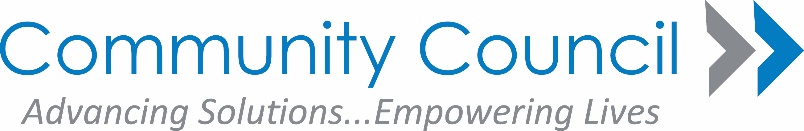 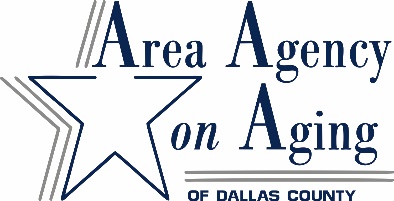 FISCAL YEAR 2021SERVICE CONTRACTORS PROPOSAL SUBMISSION CHECKLISTDeadline Date/Time:  Friday, August 14, 2020 5:00 p.m.Service Contractor:For reference:A - FY2021 Service Contractor Proposal Submission InstructionsB - FY2021 Direct Purchase of Service InformationC - FY2021 Service Contractor Proposal Submission ChecklistD - FY2021 Service DefinitionsE – FY2021 DAAA Focal Points in Dallas County1- FY2021 Direct Purchase of Service Application2- Licenses/Bond as applicable
 3- Certificate of Liability Insurance  4- Workers’ Compensation Form 5- FY2021 Service Contractor Agreement – Replace highlighted area with your service category 6- W-9 Tax Payer Identification Number  7- Debarment Certification  8- Standard Assurances 9- Data Use Agreement-Attachment 1. Subcontractor Agreement Form 10- Lobbying Certification11- Non-Conflict of Interest 12- Child Support Certification (Required of for-profit Services Contractors only)	 13- Attachment B-Proposed Pricing for Commonly Used Items        (Health Maintenance Applicants Must Complete)  14- New Applicants – Three References Form 15- Assurances Confirmation of Receipt and ReviewPlease submit original and one copy VIA U.S. MAIL to:    Sandra Luz/Francheska Dixon, Contracts Services DepartmentCommunity Council of Greater Dallas Dallas Area Agency on Aging 1341 W. Mockingbird Ln., Suite 1000W Dallas, TX 75247 Must be delivered by mail, with ample time to be received by due date.